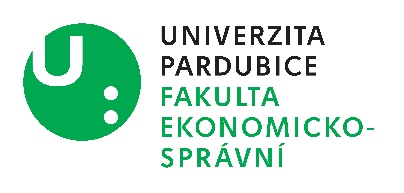 PřihláškaUniverzita třetího věku ZS 2024/2025na Fakultě ekonomicko-správníJméno a příjmení, titulDatum narozeníAdresa bydlištěTelefone-mailNárok na důchod